В целях реализации постановления Главного государственного санитарного врача Российской Федерации от 13 марта 2020 года № 6 «О дополнительных мерах по снижению рисков распространения COVID-2019» и в соответствии с постановлением Правительства Ленинградской области                        от 19 марта 2020 года № 131,   администрация Сланцевского муниципального района    п о с т а н о в л я е т:Внести в постановление администрации Сланцевского муниципального района Ленинградской области от 16 марта 2020 года № 318-п «О некоторых мерах по предотвращению распространения новой коронавирусной инфекции (2019-nCoV) на территории Сланцевского муниципального района Ленинградской области» следующие изменения:в наименовании и в тексте постановления термин (2019-nCoV) заменить термином «COVID-2019»»в пункте 1:слова «150 человек» заменить словами «100 человек одновременно»;дополнить абзацем следующего содержания:«Временно приостановить предоставление социальных услуг, предусматривающих проведение спортивных, досуговых, экскурсионных мероприятий и групповых занятий.»;пункт 2 дополнить абзацем следующего содержания:«гражданам старше 65 лет рекомендовать воздержаться от посещения общественных мест.»;подпункт 3.2. дополнить словами:«, а также возможность оформления листков нетрудоспособности без посещения ГБУЗ ЛО «Сланцевская МБ» для лиц, посещавших территории за пределами Российской Федерации.»;подпункт 3.3 изложить в новой редакции:«3.3. Обеспечить совместно с ТО Управления Роспотребнадзора по Ленинградской области в Кингисеппском, Волосовском, Сланцевском районах, ОМВД России по Слацевскому району Ленинградской области, ОНД и ПР по Сланцевскому району УНД ГУ МЧС России по Ленинградской области координацию деятельности по исполнению постановлений Главного санитарного врача Российской Федерации, постановления Правительства Ленинградской области от 13 марта 2020 года №117 и настоящего постановления по работе и принятию соответствующих мер с иностранными и Российскими гражданами, посещавшими территории за пределами Российской Федерации.».подпункт 5.2 изложить в новой редакции:«5.2. При поступлении запроса из ТО Управления Роспотребнадзора по Ленинградской области в Кингисеппском, Волосовском, Сланцевском районах о заболевании работника короновирусной инфекцией, организовать проведение дезинфекции помещений, где находился указанный заболевший работник.».дополнить пунктом 9 следующего содержания:«9. Рекомендовать заместителю начальника ТО Управления Роспотребнадзора по Ленинградской области в Кингисеппском, Волосовском, Сланцевском районах (Шихалёвой О.С.) направлять информацию об эпидемиологической обстановке на территории Сланцевского муниципального района в оперативный штаб по реализации мер профилактики и контроля за распространением коронавирусной инфекции на территории Сланцевского муниципального района каждую пятницу за прошедшие семь дней на электронный адрес slanmo@slanmo.ru, тел.+7921-653-45-01, 2-48-92. В случае осложнения оперативной обстановки направлять информацию ежедневно.».Пункты 9 и 10 считать пунктами 10 и 11 соответственно.Глава администрациимуниципального образования                                                               М.Б. Чистова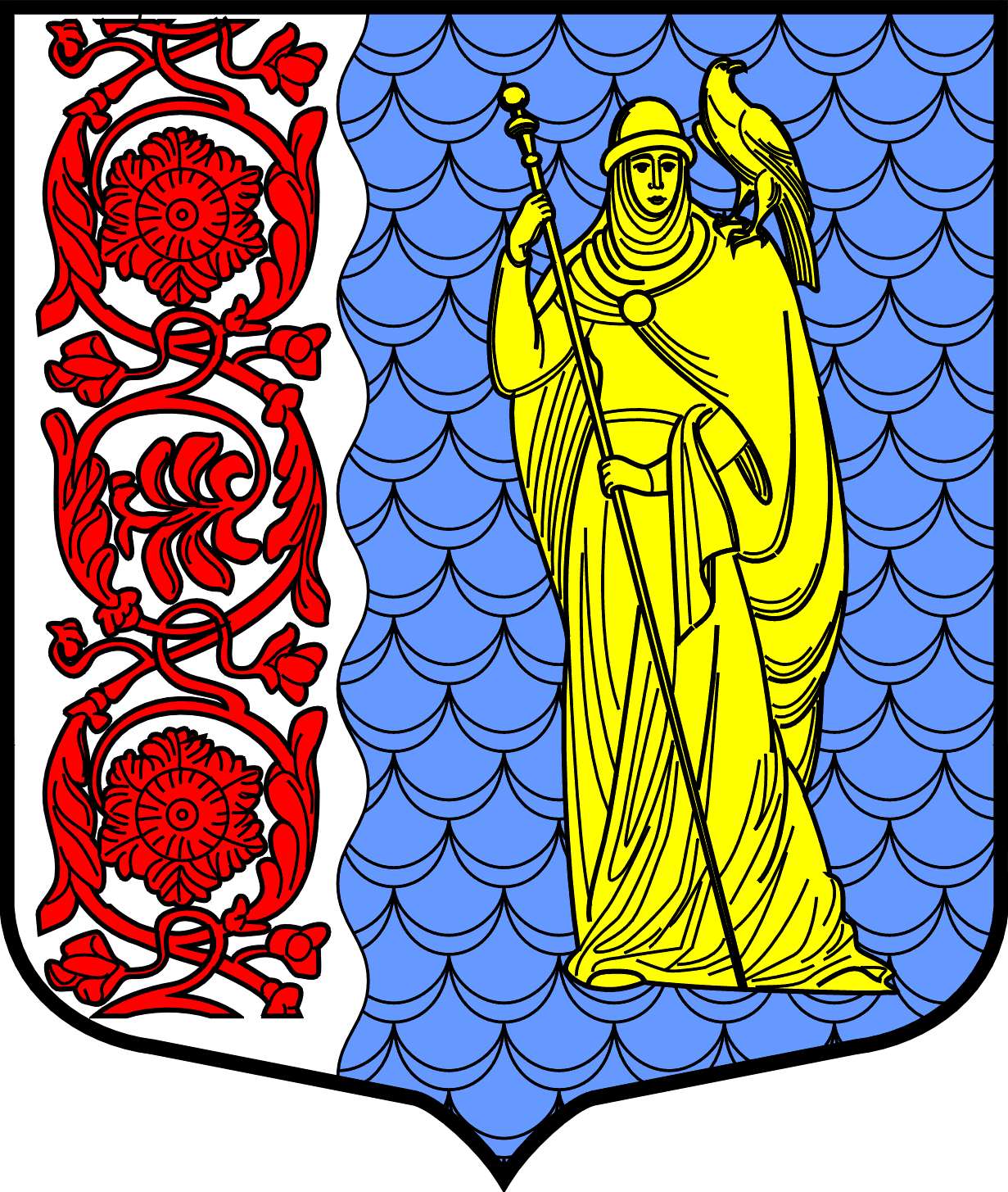 Администрация муниципального образованияСланцевский муниципальный район Ленинградской областиПОСТАНОВЛЕНИЕ20.03.2020№376-пО внесении изменений  в постановление администрации Сланцевского муниципального района Ленинградской области от 16 марта 2020 года № 318-п «О некоторых мерах по предотвращению распространения новой коронавирусной инфекции (2019-nCoV) на территории Сланцевского муниципального района Ленинградской области»